ПАМЯТКА для родителей  (граждан РФ) ребенка-инвалида при приеме в группу общеразвивающей направленности МБДОУ «Детский сад № 137»Перечень документов, которые необходимо предоставить для приема ребенка в МБДОУ «Детский сад № 137»:1. Документ, удостоверяющий личность родителя ребенка - паспорт (оригинал и копия).2. Свидетельство о рождении ребенка (оригинал и копия).3. Справка о регистрации ребенка по месту жительства или по месту пребывания, месту фактического проживания ребенка.4. Документ, подтверждающий наличие инвалидности у ребенка (оригинал и копия).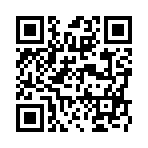 5. Личное дело обучающегося (при переводе из другого ДОУ).Для сокращения времени заполнения бланков документов предлагаем Вам:1. Заранее ознакомиться с документами МБДОУ «Детский сад № 137», регламентирующими организацию и осуществление образовательной деятельности, размещенными на  официальном  сайте МБДОУ «Детский сад № 137»  в сети «Интернет» во вкладке главного меню «Прием граждан на обучение в ДОО»  http://www.137dzn.dounn.ru/- Устав МБДОУ «Детский сад № 137»,- Лицензия на осуществление образовательной деятельности, - образовательная программа дошкольного образования  МБДОУ «Детский сад № 137» (описание), - Правила приема граждан на обучение по образовательным программам дошкольного образования в МБДОУ «Детский сад № 137», - Порядок оформления возникновения и прекращения отношений между МБДОУ «Детский сад № 137» и родителями (законными представителями)  несовершеннолетних обучающихся,- Порядок и  основания  перевода и отчисления обучающихся МБДОУ «Детский сад № 137»,- Положение о режиме занятий обучающихся  МБДОУ «Детский сад № 137»,- Правила  внутреннего  распорядка обучающихся МБДОУ «Детский сад № 137».2. Заполнить бланки документов, размещенные во вкладке «Прием граждан на обучение в ДОО» (там же находятся образцы заполнения бланков) http://www.137dzn.dounn.ru/- Заявление о приеме на обучение (образец заполненного заявления при приеме на обучение в  группу общеразвивающей направленности; ребенок-инвалид),- Согласие на обработку персональных данных,- Договор об образовании по образовательной программе дошкольного образования (при приеме на обучение в  группу общеразвивающей направленности; ребенок-инвалид).Варианты заполнения документов:Бланки документов  скачать с официального  сайта МБДОУ «Детский сад № 137», распечатать, заполнить по образцу и принести в детский сад (на бумажном и (или) электронном носителе) в назначенные дату и время.Заполнить бланки документов при личном визите в МБДОУ «Детский сад № 137» в назначенные дату и время.Телефон МБДОУ «Детский сад № 137»: 8(8313)32-07-61Ответственные лица для обратной связи: Елена Николаевна Конторщикова – заведующийАлевтина Николаевна Смирнова – старший воспитатель